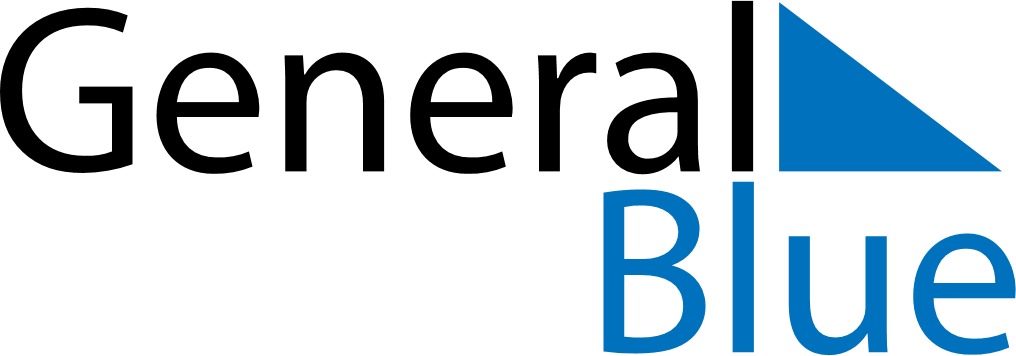 November 2026November 2026November 2026BermudaBermudaMONTUEWEDTHUFRISATSUN123456789101112131415Remembrance Day161718192021222324252627282930